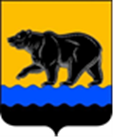 СЧЁТНАЯ ПАЛАТА ГОРОДА НЕФТЕЮГАНСКА16 мкрн., д. 23, помещение № 97, г. Нефтеюганск, Ханты-Мансийский автономный округ - Югра(Тюменская область), 628310, телефон: 20-30-54, факс: 20-30-63 е-mail: sp-ugansk@mail.ru______________________________________________________________________________________ЗАКЛЮЧЕНИЕна проект изменений в муниципальную программу 
города Нефтеюганска «Развитие образования и молодёжной политики в городе Нефтеюганске»Счётная палата города Нефтеюганска на основании статьи 157 Бюджетного кодекса Российской Федерации, Положения о Счётной палате города Нефтеюганска, утверждённого решением Думы города Нефтеюганска от 22.12.2021 № 56-VII, рассмотрев проект изменений в муниципальную программу города Нефтеюганска «Развитие образования и молодёжной политики в городе Нефтеюганске» (далее по тексту – проект изменений), сообщает следующее:1. При проведении экспертно-аналитического мероприятия учитывалось наличие экспертизы:1.1. Департамента финансов администрации города Нефтеюганска на предмет соответствия проекта изменений бюджетному законодательству Российской Федерации и возможности финансового обеспечения его реализации из бюджета города Нефтеюганска.1.2. Департамента экономического развития администрации города Нефтеюганска на предмет соответствия:- Порядку принятия решения о разработке муниципальных программ города Нефтеюганска, их формирования, утверждения и реализации, утверждённому постановлением администрации города Нефтеюганска от 18.04.2019 № 77-нп «О модельной муниципальной программе города Нефтеюганска, порядке принятия решения о разработке муниципальных программ города Нефтеюганска, их формирования, утверждения и реализации» (далее по тексту – Порядок от 18.04.2019 № 77-нп);- Стратегии социально-экономического развития муниципального образования город Нефтеюганск, утверждённой решением Думы от 31.10.2018 № 483-VI «Об утверждении Стратегии социально-экономического развития муниципального образования город Нефтеюганск на период до 2030 года»;- структурных элементов (основных мероприятий) целям муниципальной программы;- сроков её реализации задачам;- целевых показателей, характеризующих результаты реализации муниципальной программы, показателям экономической, бюджетной и социальной эффективности, а также структурных элементов (основных мероприятий) муниципальной программы;- требованиям, установленным нормативными правовыми актами в сфере управления проектной деятельностью.2. Представленный проект изменений соответствует Порядку от 18.04.2019 № 77-нп.3. Проектом изменений планируется:	3.1. Внести изменение в строку «Параметры финансового обеспечения муниципальной программы» паспорта муниципальной программы, уменьшив объём финансового обеспечения муниципальной программы в 2023 году на 264,950 тыс. рублей. 	3.2. В Таблице 2 «Распределение финансовых ресурсов муниципальной программы (по годам) по подпрограмме I «Общее образование. Дополнительное образование детей» мероприятию 1.1 «Обеспечение предоставления дошкольного, общего, дополнительного образования» ответственному исполнителю - департаменту образования администрации города Нефтеюганска уменьшить расходы, предусмотренные за счёт средств местного бюджета в общей сумме 264,950 тыс. рублей, а именно:	- в сумме 65,642 тыс. рублей, в связи с изменением сумм в результате пересчёта по сводным сметным расчётам стоимости работ по проведению ремонта в учреждениях образования;	- в сумме 199,308 тыс. рублей по причине остатка средств после заключенных договоров на оплату за потребление тепловой энергии и горячего водоснабжения, услуги связи, медицинские услуги, техническое обслуживание и ремонт движимого и недвижимого имущества по учреждениям образования. 4. Финансовые показатели, содержащиеся в проекте изменений, соответствуют расчётам, предоставленным на экспертизу.По итогам проведения экспертизы, предлагаем направить проект изменений на утверждение.Председатель 							              	   С.А. ГичкинаИсполнитель:Глазунова Галина Михайловнаинспектор инспекторского отдела № 2  8 (3463) 20-30-65Исх. СП-394-3 от 22.06.2023  